The Gospel Of John:  John 6:15-21Thinking back on this week’s sermon, was there anything you heard for the first time or that caught your attention, challenged, or confused you? The disciples were working hard to accomplish the will of Jesus (see Mark 6:45) in the middle of a storm, and grew frightened (vs 19).  When (if ever) is fear an appropriate response for a Christian?Why might God allow difficult and frightening things in the lives of believers who are following His will?Why do you think Jesus refused to use His deity in Matthew 4, but was willing to use it to multiply fish and walk on water in John 6?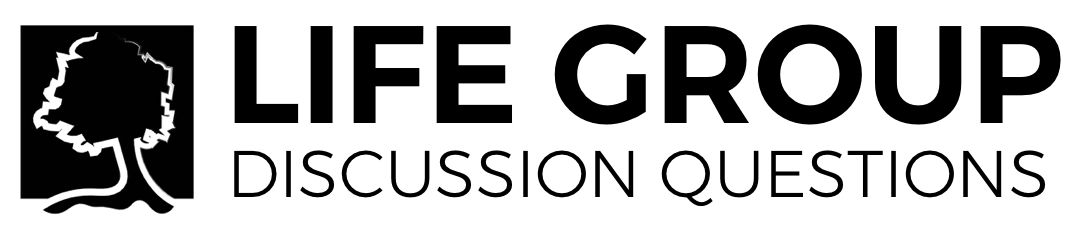 As the disciples struggled with the storm Jesus appears and immediately brings them to their destination (vs 21). Share a time when God supernaturally provided for you in a ‘storm’.  What did you learn, or how did you grow from this?Have you ever experienced a storm that God did not rescue you from?  What did you learn, or how did you grow, from that experience?Should Christians expect stormy trials in their lives?  What passages in Scripture support your answer?What is something that causes you fear now, and how could you ask God for help?